CURRICULUM VITAE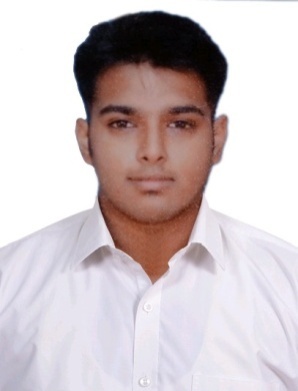 OBJECTIVE:To use my skills and knowledge for a successful career in a Shipping company. To be an integral part of the growth oriented organization and to work as a Marine engineer in a challenging and dynamic conditions on Ships.To serve my company with an irreproachable output. To build a good reputation in the company.PERSONAL DETAILS:HonestOptimisticDependableLoyalAbility to take challenges and initiativesPERSONAL INFORMATION:NAME						: VARDHAN VINAY KHANDEPARKARDATE OF BIRTH					: 18 JANUARY 1995FATHER’S NAME 				: LATE MR. VINAY SOMNATH KHANDEPARKARMOTHER’S NAME				: MRS. VISHAKHA VINAY KHANDEPARKARRESIDENTIAL ADDRESS	: G2-MASTER TERRACES                                                                                       (NISHIGANDHA BUILDING), MURIDA, FATORDA, GOAMOBILE NO					: +91-9172341354EMAIL ID					: vardhanvk1995@gmail.comHOBBIES					: TABLETENNIS, MIX MARTIAL ARTS, SINGING,COOKINGEDUCATIONAL QUALIFICATION:FINAL YEAR PROJECT IN DIPLOMA:CONCRETE FLOATING JETTY (Won 3rd place in ALL GOA TECHNOVATION EVENT)NAME OF DIPLOMA COLLEGE:INSTITUTE OF SHIPBUILDING TECHNOLOGY	OTHER PARTICULARS:PASSPORT NO			:	L9483482DATE OF ISSUE 			:	05/06/2014DATE OF EXPIRY		:	04/06/2024PLACE OF ISSUE		:	GOAINDOS NO			:	17EL3337CDC NO.                                          :               MUM 381884DATE OF ISSUE                              :                27/052019DATE OF EXPIRY                           :                26/05/2029STCW COURSE: NUSI MARITIME ACADEMY FAMILIARIZATION COURSESWORKSHOP SKILLS OBTAINED DURING PRE-SEA TRAINING:WELDING SKILLSIn our workshop training I have practiced and performed 1G to 4G position in electrical arc weldingby taking all safety precaution with the help of ISM checklist.MACHINING SKILLS:I have performed most of the machining operations like boring, drilling, tapping, grinding, grooving, power hacksaw cutting, gas cutting etc. on assigned jobs during training.MAINTENANCE SKILLS:At institute workshopBy taking all safety precautions I have done maintenance of various machineries and their parts in the institute workshop.Followings are the machineries and parts that I have overhauled, examined and re-assembled. Bilge pump – double acting reciprocating type Air compressor, Gear pumpGlobe valve, Butterfly valve, Gate valve, Quick closing valve, etc.Generator engine:Line TracingChecking and setting the tappet clearancePiston calibrationOverhauling of cylinder headTesting and overhauling of Fuel InjectorOverhauling of TurbochargerHV COURSE NAME: High Voltage Safety and Switchgear CourseSECURITY COURSE NAME: Designated Security DutiesVESSELS VISITED DURING PRE-SEA TRAINING IN MORMUGAO PORT (MPT), GOA.Following are the vessels I visited: -In these vessels I have studied the layout of the ships, had an appropriate familiarization with different machineries.DECLARATIONI hereby declare that all the information given above is true and correct with best of my knowledge.			VARDHAN VINAY KHANDEPARKARCLASS% OF MARKSOBTAINEDBOARD/ INSTITUTE/ UNIVERSITYYEAR OF PASSINGMEO-CLASS IV PART AANSWERING IN FEBRUARY 2021MMD MUMBAI----DME69.333INSTITUTE OF MARITIME STUDIES30 NOVEMBER 2019DIPLOMA IN SHIPBUILDING ENGINEERING59.2INSTITUTE OF SHIPBUILDING TECHNOLOGYAPRIL 2017HSC48.77ROSARY HIGHER SECONDARY SCHOOLMARCH 2013SSC69.83LOYOLA HIGH SCHOOLMARCH 2011COURSEFIRE PREVENTION AND FIRE FIGHTINGPERSONAL SAFTEY AND SOCIAL RESPONSIBILITYPERSONAL SAFTEY TECHNIQUESELEMENTARY FIRST AIDHIGH VOLTAGE COURSESHIP SECURITY COURSENAME OF COURSENAME OF INSTITUTE COURSE STARTEDCOURSE COMPLETEDBASIC TRAINING FOR OIL &CHEMICALTANKER CARGO OPERATIONS B.P MARINE ACADEMY 30/12/201904/01/2020DATEOFVISITNAMEOFTHEVESSELTYPEOFVESSEL20/07/2018MVALHADBAAMULTIPURPOSEDRYCARGOCONTAINER23/07/2018MVCHAPORAIITUG30/07/2018MVORIENTUNIONBULKCARRIER31/07/2018MVBASRAHGENERALCARGO03/08/2018MVAPASTEREABULKCARRIER06/08/2018MVOLYMPICPROGRESSBULKCARRIER07/08/2018MTJAGPRABHAOILTANKER09/08/2018MVSOLARJADEBULKCARRIER13/08/2018MVPRECIOUSSKYBULKCARRIER20/08/2018MTJAGPRANAVOILTANKER24/08/2018MVGEBEOLDENDORFFBULKCARRIER27/08/2018MTJAGPAHELOILTANKER28/08/2018MVENDLESSHORIZONBULKCARRIER28/08/2018MVSPARRIGELBULKCARRIER29/08/2018MVSKYPLOEGCHEMICALTANKER31/08/2018MTHARMONYPRODUCTTANKER18/12/2018MTSANMARSOPRANOPRODUCTTANKER20/12/2018MTSANMARSITAROILTANKER21/12/2018MVMINOANGRACEBULKCARRIER26/12/2018MVARGOSYCASINOVESSEL27/12/2018MTMEADOWSOILTANKER28/12/2018MVSHANGDONGHAICHANGBULKCARRIER02/01/2019MVSRIGANESHBULKCARRIER18/01/2019MVTASMANIABULKCARRIER21/01/2019MVSARAYUCONTAINERSHIP21/01/2019MTMARITIMEGISELAOILTANKER23/01/2019MVCLKATEBULKCARRIER28/01/2019VISHALHIRATRANSHIPPER29/01/2019MVGREATARSENALBULKCARRIER30/01/2019MTCHEMOCEANLEOOIL/CHEMICALCARRIER01/02/2019MVORISSATRANSHIPPER06/02/2019MVDARYAKIRTHIBULKCARRIER07/02/2019MVLIANHUASONGGENERALCARGOSHIP11/02/2019MVYUEDIAN83BULKCARRIER12/02/2019MVLUMINOUSSKYWOODCHIPCARRIER14/02/2019MTWINDSOROILPRODUCTTANKER22/02/2019ROYALSESATRANSHIPPER26/02/2019MTDAWNHARIDWAROILTANKER27/02/2019MVDLTULIPBULKCARRIER